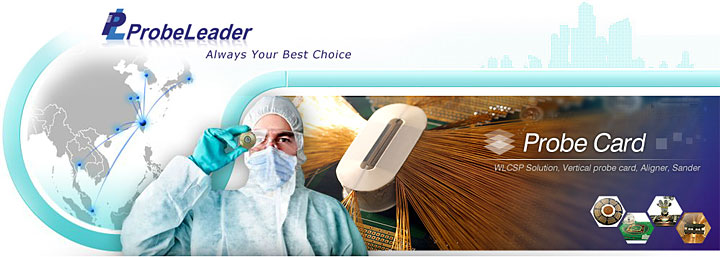 勵威電子股份有限公司產業類別:半導體製造業/半導體測試徵才職務: 探針卡助理工程師(技術員)徵才連結:https://www.104.com.tw/job/70duw?jobsource=company_job職務類別: 助理工程師/技術員/作業員工作內容:1.ProbeCard探針卡【彎針/擺針/焊錫/調針】          之相關作業。                2.工作以久坐為主，需使用顯微鏡作業其他條件:1.無經驗限制，有完整教育訓練制度          2. 細心、肯學習、穩定度高         3. 歡迎想找單純、穩定工作者加入我們的行列！需求人數:10人以上性別:男&女皆可年齡:滿16歲以上工作待遇:月薪26000~30000元上班時間:08:00-17:00休假制度:週休二日福利制度: 1.依個人績效年度晉升 2.績效/技術獎金 3.團保意外、醫療險 4.專業技術訓練5. 三節禮券/禮品6. 慶生津貼7.歡樂的年終尾牙 8.免費的員工家庭日 9.不定期提供電影票 10. 多元特約商店公司地址:新竹市香山區浸水街16號公司網址:https://www.probeleader.com.tw/tw/index.html聯絡窗口:陳小姐  電洽:03-5302300-226  Mail:rouan_chen@probeleader.com.tw